Abstract Submission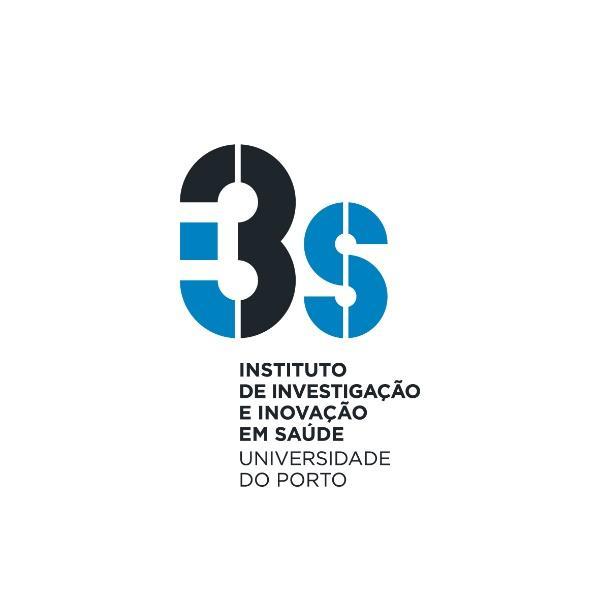 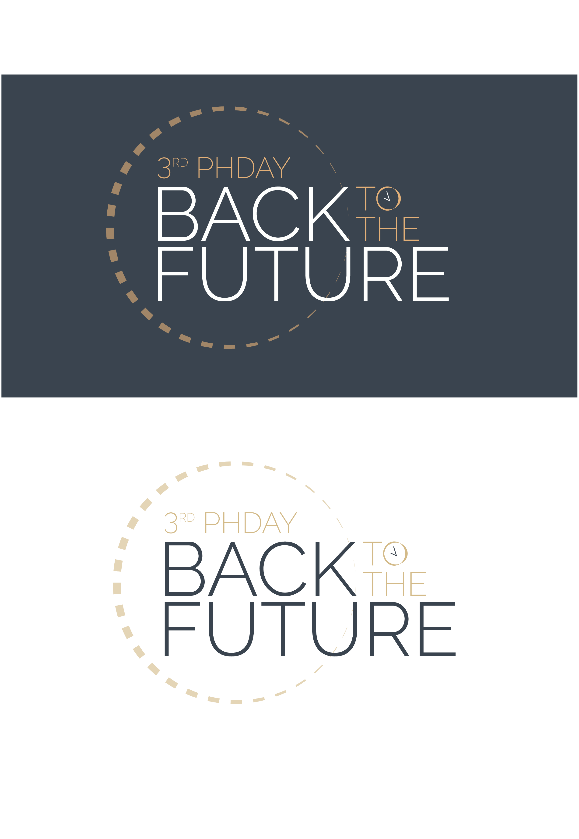 3rd PhDay – Back to the FutureAbstract Title – Arial, Bold, 18Smith, J.1,2; Williams H.1,3; (…) – Arial, 12Affiliations – Arial, 121i3S – Instituto de Investigação e Inovação em Saúde, Universidade do Porto, Porto, Portugal 2(…)
3(…)Abstract body – Arial, 12 (Please do not exceed 250 words. Abstracts exceeding this number will not be considered)(Please do not include references.)